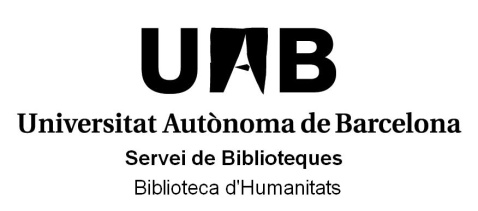 TROBADOR+: EXERCICI PRÀCTICPerfils temàtics: una recerca sobre l’estrès i l’ansietat en els infants  (mobbing children)una recerca sobre el llenguatge de signes (sign language)Feu una cerca a Trobador+ sobre el vostre perfil temàtic. Guardeu en El meu espai 3 articles publicats a partir del 2010 i que estiguin en castellà. Guardeu la cerca (o consulta) al vostre espai.Trieu un d’aquests 3 articles i :Identifiqueu a partir de quin o quins recursos electrònics es pot accedir al text complet.Comproveu si la UAB disposa de la versió en paper.Envieu el registre al vostre correu electrònic. Busqueu 3 bases de dades del vostre relacionades al vostre perfil temàtic per categoria. Un cop les trobeu:Identifiqueu quin és l’editor, la seva descripció, si té consells de cerca, guia d’ajuda, etc.Detecteu si són metacercables a Trobador+ o si s’ha d’anar a la interfície de cada recurs per fer la cerca. Si són metacercables feu una cerca segons el vostre perfil temàtic i afegiu la pàgina de resultats al vostre espai.Afegiu les tres bases de dades o recursos-e a un grupFeu una cerca dins d’aquest grup de recursos que heu creat. Busqueu una revista i un llibre electrònic sobre la vostra temàtica i mireu la seva disponibilitat online.Des del vostre espai:Organitzeu en carpetes els registres que es troben a la cistella i que heu guardat prèviament.Configureu una alerta per correu electrònic de la consulta que us heu guardat prèviament. Torneu a generar la consulta i des de la pantalla de resultats subscriviu-vos a la cerca mitjançant el canal RSS.Desembre 2014